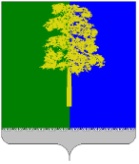 Муниципальное образование Кондинский районХанты-Мансийского автономного округа - ЮгрыАДМИНИСТРАЦИЯ КОНДИНСКОГО РАЙОНАПОСТАНОВЛЕНИЕВ соответствии со статьями 39.37-39.42 Земельного кодекса Российской Федерации, пунктом 2 статьи 3.3 Федерального закона от 25 октября 2001 года № 137-ФЗ «О введении в действие Земельного кодекса Российской Федерации», на основании ходатайства акционерного общества                         «Транснефть - Сибирь», администрация Кондинского района постановляет: 1. В целях складирования строительных и иных материалов, размещения временных или вспомогательных сооружений (включая ограждения, бытовки, навесы) и (или) строительной техники, которые необходимы для обеспечения реконструкции объекта транспортной инфраструктуры местного значения «Защитное сооружение ППМТ р. Леушинка, 590 км, 592 км МН СП. Урайское УМН. Строительство», на основании ходатайства акционерного общества                         «Транснефть - Сибирь» (ИНН 7201000726, ОГРН 1027200789220) установить публичный сервитут на части земельных участков с кадастровыми номерами и адресами, (приложение 1), и на земли в границах кадастрового квартала 86:01:0904001.2. Сведения о границах публичного сервитута (приложение 2).3. Публичный сервитут устанавливается на срок с 01 ноября 2023 года                  по 30 апреля 2024 года.4. Срок, в течение которого использование частей земельных участков, в соответствии с их разрешенным использованием, будет невозможно или существенно затруднено (при возникновении таких обстоятельств) в связи с осуществлением сервитута - 6 месяцев.5. Акционерное общество «Транснефть - Сибирь» обязано привести части земельных участков, на которые установлен публичный сервитут, в состояние пригодное для дальнейшего использования в соответствии с разрешенным использованием, в срок не позднее, чем три месяца после завершения строительства, а также снести объекты, размещенные им на основании публичного сервитута, и осуществить при необходимости рекультивацию частей земельных участков в срок не позднее чем шесть месяцев с момента прекращения публичного сервитута.6. Публичный сервитут считается установленным со дня внесения сведений о нем в Единый государственный реестр недвижимости.7. Контроль за выполнением постановления возложить на заместителя главы района, курирующего вопросы природных ресурсов и экологии.ст/Банк документов/Постановления 2023Приложение 1к постановлению администрации районаот 04.09.2023 № 931Кадастровые номера и адреса части земельных участков, на которые устанавливается публичный сервитутПриложение 2к постановлению администрации районаот 04.09.2023 № 931Сведения о границах публичного сервитута, расположенного по адресу:Кондинский район, Ханты-Мансийский автономный округ – Югра от 04 сентября 2023 года№ 931 пгт. МеждуреченскийОб установлении публичного сервитутаГлава районаА.А. Мухин№п/пКадастровый номер земельного участкаАдрес земельного участка1.86:01:0000000:6361Ханты-Мансийский автономный округ – Югра, Кондинский район, наземные объекты для эксплуатации магистрального нефтепровода Сургут-Полоцк2.86:01:0000000:6363Ханты-Мансийский автономный округ – Югра, Кондинский район, наземные объекты для эксплуатации магистрального нефтепровода Холмогоры-Клин (668-939 км)3.86:01:0000000:10664Ханты-Мансийский автономный округ – Югра, Кондинский район, Кондинское лесничество, Леушинское участковое лесничество, Леушинское урочище, кварталы № 1, 5, 14-23, 47-50, 78-81,                 112-114, Пойменное урочище, кварталы № 11-164.86:01:0000000:10729Ханты-Мансийский автономный округ – Югра, Кондинский район, Кондинское лесничество, Леушинское участковое лесничество, Леушинское урочище, Пойменное урочище, кварталы № 15, 16, 49, 50, 80, 81, 113, эксплуатационные леса5.86:01:0000000:10730Ханты-Мансийский автономный округ – Югра, Кондинский район, Кондинское лесничество, Леушинское участковое лесничество, Леушинское урочище, Пойменное урочище, квартал № 15, 16, 49, 50, 80, 113Описание границ публичного сервитутаСкладирование строительных и иных материалов, размещения временных или вспомогательных сооружений (включая ограждения, бытовки, навесы) и (или) строительной техники, которые необходимы для обеспечения реконструкции объекта транспортной инфраструктуры местного значения «Защитное сооружение ППМТ                       р. Леушинка, 590 км, 592 км МН СП. Урайское УМН. Строительство»Описание границ публичного сервитутаСкладирование строительных и иных материалов, размещения временных или вспомогательных сооружений (включая ограждения, бытовки, навесы) и (или) строительной техники, которые необходимы для обеспечения реконструкции объекта транспортной инфраструктуры местного значения «Защитное сооружение ППМТ                       р. Леушинка, 590 км, 592 км МН СП. Урайское УМН. Строительство»Описание границ публичного сервитутаСкладирование строительных и иных материалов, размещения временных или вспомогательных сооружений (включая ограждения, бытовки, навесы) и (или) строительной техники, которые необходимы для обеспечения реконструкции объекта транспортной инфраструктуры местного значения «Защитное сооружение ППМТ                       р. Леушинка, 590 км, 592 км МН СП. Урайское УМН. Строительство»Местоположение публичного сервитута: Ханты-Мансийский автономный округ - Югра, Кондинский район, сельское поселение ЛеушиМестоположение публичного сервитута: Ханты-Мансийский автономный округ - Югра, Кондинский район, сельское поселение ЛеушиМестоположение публичного сервитута: Ханты-Мансийский автономный округ - Югра, Кондинский район, сельское поселение Леуши Система координат МСК86_Зона_2 Система координат МСК86_Зона_2 Система координат МСК86_Зона_2Перечень характерных точек границ публичного сервитутаПеречень характерных точек границ публичного сервитутаПеречень характерных точек границ публичного сервитутаОбозначение характерных точек границыКоординаты, мКоординаты, мОбозначение характерных точек границыXY1231804762,962473037,982804768,752473017,703804757,652473012,154804747,122473026,165804690,512472983,916804692,562472926,547804686,192472926,328804678,532472926,229804678,102472938,3410804676,262472990,7411804741,342473039,3112804736,032473055,0113804747,572473060,7714804754,982473049,4915804760,742473053,7916804767,292473058,6817804770,412473061,0118804808,242473089,2419804852,022473182,2920804821,042473228,0421804835,962473238,0022804833,792473241,2423804845,602473248,7624804847,632473245,7425804901,602473281,6526804947,102473210,3127804950,952473207,2528804953,932473202,5629804962,302473207,8930804969,822473196,0931804913,482473160,2032804922,192473146,2233804910,522473136,9034804989,362473011,7335804973,322473001,5136804894,522473126,6537804881,362473120,9738804874,542473131,9339804885,712473140,6440804884,512473142,5441804860,092473154,0442804823,922473077,2443804803,292473061,8444804800,302473065,8545804778,332473049,4546804773,852473046,1047804768,842473042,37---48804857,752473182,7449804828,002473226,6850804842,892473236,6251804840,792473239,7752804844,162473241,9253804846,242473238,8154804900,132473274,6755804943,332473206,9256804947,182473203,8657804952,402473195,6658804960,772473200,9959804962,922473197,6260804889,802473151,0461804895,072473142,6662804913,432473150,8363804915,592473147,3564804903,912473138,0265804982,482473013,2766804974,872473008,4267804896,472473132,9468804883,332473127,2769804881,172473130,7570804892,352473139,4871804887,972473146,4472804857,702473160,7073804819,932473080,5074804804,312473068,8475804801,322473072,8576804775,502473053,5877804771,502473050,6078804765,952473046,4579804757,212473039,9380804762,812473020,3281804759,142473018,4982804748,122473033,1483804685,422472986,3584804687,382472931,3685804683,362472931,2286804681,352472988,3087804747,232473037,4788804742,162473052,4889804745,832473054,3290804753,712473042,3191804763,632473049,7192804769,632473054,1993804773,242473056,8894804812,232473085,98---95804219,152473974,8096804216,482473977,3197804219,902473980,9598804222,572473978,4499804238,492473995,38100804305,502474066,69101804303,552474070,47102804309,062474075,48103804306,292474080,76104804308,252474081,90105804293,672474109,77106804344,872474136,58107804366,642474094,99108804374,932474079,17109804352,882474067,63110804323,722474052,36111804321,722474056,19112804245,832473975,44113804232,212473960,95114804233,212473960,01115804229,792473956,36116804228,792473957,31117804180,152473905,54118804160,042473894,55119804140,172473940,19120804156,862473947,57121804157,482473946,16122804162,212473935,45123804168,592473920,99---124804300,422474107,66125804342,762474129,83126804363,882474089,51127804368,182474081,28128804356,712474075,28129804325,832474059,11130804322,912474064,74131804251,302473988,57132804248,992473986,11133804243,902473980,69134804177,052473909,54135804161,982473901,31136804145,622473938,34137804153,902473941,99138804166,262473913,90139804171,472473916,75140804240,422473990,13141804318,492474073,09---142804109,822474091,14143804108,702474088,10144804111,702474085,97145804113,862474084,43146804119,032474090,80147804126,822474100,39148804134,872474110,30149804139,792474116,36150804144,952474137,83151804128,082474139,92152804127,712474139,96153804121,162474122,11---154804148,752474117,04155804140,922474053,56156804132,612474053,67157804125,352474053,78158804125,082474053,78159804119,292474053,86160804116,032474071,25161804117,122474072,76162804126,362474085,70163804134,352474096,88 Условные обозначения:                              - граница публичного сервитута Условные обозначения:                              - граница публичного сервитута Условные обозначения:                              - граница публичного сервитута